МУНИЦИПАЛЬНОЕ АВТОНОМНОЕ ОБЩЕОБРАЗОВАТЕЛЬНОЕ УЧРЕЖДЕНИЕ ГОРОДСКОГО ОКРУГА КОРОЛЕВ МОСКОВСКОЙ ОБЛАСТИ «ГИМНАЗИЯ № 9»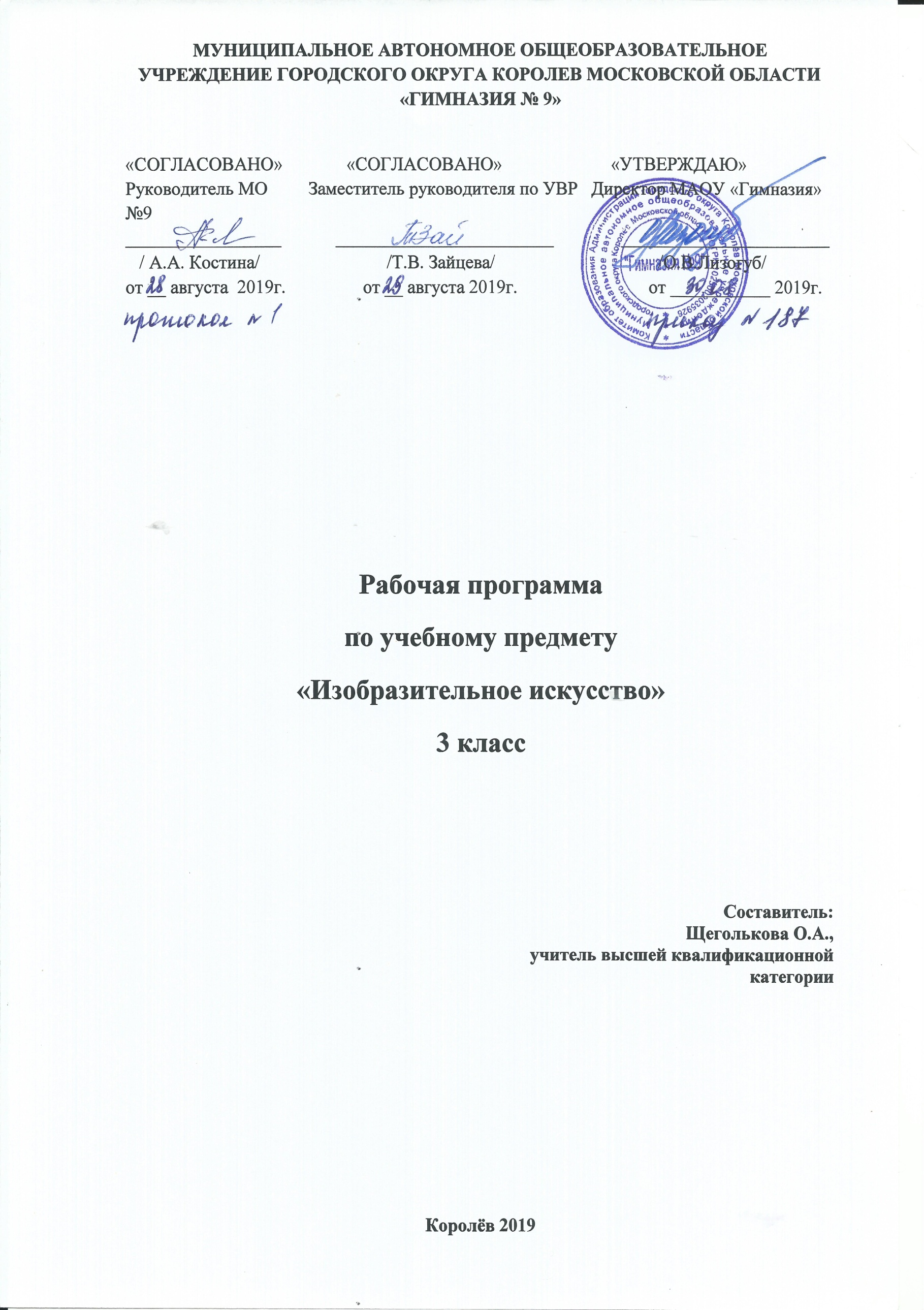 «СОГЛАСОВАНО»              «СОГЛАСОВАНО»                        «УТВЕРЖДАЮ»Руководитель МО    Заместитель руководителя по УВР   Директор МАОУ «Гимназия №9»_________________            ________________________               _______________________   / А.А. Костина/                            /Т.В. Зайцева/                                    /В.В. Хабарова/от __ августа  2018г.                 от __ августа 2018г.                             от ___________ 2018г.РАБОЧАЯ ПРОГРАММА КУРСА ВНЕУРОЧНОЙ ДЕЯТЕЛЬНОСТИШКОЛА ОТЛИЧНИКОВ4 классСоставитель: Золотарева Ирина Владимировна, учитель высшей квалификационной категорииКоролев 2019Пояснительная запискаРабочая программа внеурочной деятельности общеинтеллектуального направления «Школа отличников» составлена в соответствии с требованиями Федерального государственного образовательного стандарта, Основной образовательной программой начального общего образования МАОУ «Гимназия №9»Программа разработана на основе Концепции духовно-нравственного развития и воспитания гражданина России. - М.: Просвещение, 2010., Примерной программы внеурочной деятельности. Программа кружка «Школа будущих отличников» для начальной школы предназначена для учащихся 4 классов, изучающих курс развития познавательных способностей.  Данная рабочая программа создана с целью   планирования, организации и управления образовательным  процессом по кружку «Школа будущих отличников»  в рамках выполнения требований Авторской программы   Мищенковой Л.В. «36 занятий будущих отличников» соответствующей федеральному государственному образовательному стандарту; 2011 год.Программа нацелена на формирование у учащихся вышеуказанных качеств выпускника начальной школы. Основная цель курса: развитие интеллектуально-творческого потенциала личности ребёнка через систему коррекционно-развивающих упражнений. 	В соответствии с целью определяются конкретные задачи курса:1.Развитие познавательных способностей младших школьников.2.Развитие творческих способностей младших школьников.3.Расширение кругозора учащихся.4.Развитие эмоционально-волевой сферы детей5.Формирование стремления учащихся к личностному росту.Актуальность программы определена тем, что в концепции федеральных государственных стандартов второго поколения в качестве конечного результата образовательной деятельности российской школы фиксируется портрет выпускника начальной школы, в котором важнейшее место отводится творческим качествам ребёнка: «Любознательный, интересующийся, активно познающий мир; умеющий учиться, способный к организации собственной деятельности…» То есть современное начальное образование ставит своей главной целью развитие личности ребёнка. Именно оттого, насколько современным и интеллектуальным нам удастся сделать общее образование, зависит успешность наших детей. Главным результатом школьного образования должно стать его соответствие целям опережающего развития. Это означает, что изучать в школах необходимо те способы и технологии, которые пригодятся в будущем. Ребята должны быть вовлечены в творческие занятия в ходе которых они научатся быть наблюдательными и коммуникабельными, научаться понимать и осваивать новое, быть открытыми и способными выражать собственные мысли, уметь принимать решения и помогать друг другу, выражать интересы и осознавать возможности. Внеурочная деятельность понимается сегодня преимущественно как деятельность, организуемая во внеурочное время для удовлетворения потребностей учащихся в содержательном досуге, их участии в самоуправлении и общественно полезной деятельности.Заинтересованность школы в решении проблемы внеурочной деятельности (ВУД) объясняется не только включением ее в учебный план 4 классов, но и новым взглядом на образовательные результаты. Если предметные результаты достигаются в процессе освоения школьных дисциплин,  то в достижении метапредметных, а особенно личностных результатов – ценностей, ориентиров, потребностей, интересов человека, удельный вес внеурочной деятельности гораздо выше, так как   ученик выбирает ее исходя из своих интересов, мотивов.Программа составлена на основе следующих принципов духовно –нравственного развития и воспитания:Принцип ориентации на идеал. Идеал – это высшая ценность, совершенное состояние человека, семьи, школьного коллектива, социальной группы, общества, высшая норма нравственных отношений, превосходная степень нравственного представления о должном. Идеалы определяют смыслы воспитания, то, ради чего оно организуется. Идеалы сохраняются в традициях и служат основными ориентирами человеческой жизни, духовно-нравственного и социального развития личности.Аксиологический принцип. Ценности определяют основное содержание духовно-нравственного развития и воспитания личности младшего школьника. Принцип следования нравственному примеру. Следование примеру — ведущий метод нравственного воспитания. Содержание внеучебной и внешкольной деятельности должно быть наполнено примерами нравственного поведения. Пример как метод воспитания позволяет расширить нравственный опыт ребёнка, побудить его к внутреннему диалогу, пробудить в нём нравственную рефлексию, обеспечить возможность выбора при построении собственной системы ценностных отношений, продемонстрировать ребёнку реальную возможность следования идеалу в жизни.Принцип идентификации (персонификации). Идентификация — устойчивое отождествление себя созначимым другим, стремление быть похожим на него. В младшем школьном возрасте преобладает образно-эмоциональное восприятие действительности, развиты механизмы подражания, эмпатии, способность к идентификации.Принцип диалогического общения. В формировании ценностных отношений большую роль играет диалогическое общение младшего школьника со сверстниками, родителями (законными представителями), учителем и другими значимыми взрослыми. Выработка личностью собственной системы ценностей, поиск смысла жизни невозможны вне диалогического общения человека с другим человеком, ребёнка со значимым взрослым.Принцип полисубъектности воспитания. В современных условиях процесс развития и воспитания личности имеет полисубъектный, многомерно-деятельностный характер. Младший школьник включён в различные виды социальной, информационной, коммуникативной активности, в содержании которых присутствуют разные, нередко противоречивые ценности и мировоззренческие установки.Принцип системно-деятельностной организации воспитания. Воспитание, направленное на духовно-нравственное развитие обучающихся и поддерживаемое всем укладом школьной жизни, включает в себя организацию учебной, внеучебной, общественно значимой деятельности младших школьников. Интеграция содержания различных видов деятельности обучающихся в рамках программы их духовно-нравственного развития и воспитания осуществляется на основе воспитательных идеалов и ценностей.Перечисленные принципы определяют концептуальную основу уклада школьной жизни. Сам по себе этот уклад формален. Придаёт ему жизненную, социальную, культурную, нравственную силу педагог.Программа представляет собой комплекс специально разработанных занятий, сочетающих в себе коррекционно-развивающие упражнения с разнообразным познавательным материалом. Это совокупность обеспечивает как развитие познавательных потребностей учащихся, так и их психических качеств: всех видов памяти, внимания, наблюдательности, быстроты реакции, воображения, речи, пространственного восприятия и сенсомоторной координации, коммуникабельности, таких способностей мышления, как анализ, синтез, исключение лишнего, обобщение, классификация, установление логических связей, способность к конструированиюЛичностные  результаты освоения курсадоброжелательность, доверие и внимание к людям, готовность к сотрудничеству и дружбе; способность к эмпатии и сопереживанию, эмоционально-нравственной отзывчивости на основе развития стремления к восприятию чувств других людей и экспрессии эмоций.Метапредметные    результаты освоения курсаКоммуникативные умение слышать и слушать партнёра, уважать своё и чужое мнение, учитывать позиции всех участников общения и сотрудничества; умение планировать и реализовывать совместную деятельность как в позиции лидера, так и в позиции рядового участника умение разрешать конфликты на основе договорённостиРегулятивные умение классификацировать объекты, ситуации, явления по различным основаниям под руководством учителя; установливать причинно-следственные связи, прогнозировать, выделять противоположные признаки объекта, преодолевать психологическую инерцию мышления.Познавательные развитие любознательности, инициативы в учении и познавательной активности, умения ставить вопросы и находить ответы; планирование своих действий под руководством учителя; приобщение к исследовательской и проектной работе. Умение делать выводы и обобщения. Новизна настоящей программы создает условия для развития познавательных потребностей учащихся, и их психических качеств.   На изучение программы по внеурочной деятельности «Школа будущих отличников» отводится 34 часа ( 1 раз в неделю) Содержание курсаИнтегрированные задания из различных областей знаний: русского языка, литературы, математики, окружающего мира. Тематические занятия, поданные в игровой форме, способствуют непринуждённой коррекции и развитию умственных качеств учащихся, формированию обще интеллектуальных умений, расширению кругозора, развитию познавательных способностей и в конечном итоге – достижению хороших результатов в учёбе.На каждом занятии ребенок сталкивается с трудностями и необходимостью их преодоления. Характер трудностей таков, что он вызывает желание достичь цели: найти ошибки, допущенные художником, выложить изображение предмета из деталей танграма или из спичек, перерисовать предмет по клеткам, сочинить небылицу и так далее.Содержание включает в себя следующие разделы:Тренировка психических процессов.Развитие концентрации внимания; тренировка внимания; тренировка слуховой памяти; тренировка зрительной памяти .Практическая часть: выставка рисунков по сказкам «Три поросенка», «Волк и семеро козлят»; книжка-малышка «Моя сказка»; составление памятки «Правила поведения в школе»; сборник загадок об овощах; сборник загадок о животных; выставка рисунков по сказкам А.С.Пушкина; Составление сборника загадок с пропущенными строчками; исследовательская работа «Родина»; составление памятки «Правила поведения при обнаружении возгорания в лесу»;  составление памятки «Как оказывать элементарную первую помощь при незначительных травмах»;  выставка рисунков на тему «Вредное влияние никотина на организм»; составление сборника фразеологизмов под названием «Кот в мешке»; исследовательская работа на тему: Причины детского дорожно-транспортного травматизма; сборник пословиц и поговорок; исследовательская работа «О времени и о часах».Развитие логического мышления (выделение признаков, сравнение предметов, классификация и поиск закономерностей) Практическая часть:: исследовательская работа «Хлеб батюшка»; выставка рисунков «Домашние животные»; сборник пословиц и поговорок о здоровье; выставка рисунков по сказке «Дюймовочка»; сборник головоломок спичечных головоломок; сборник загадок с картинными отгадками; сборник загадок о цветах; информационный проект о звездах и планетах; исследовательская работа об объектах города, представляющих опасность; составление памятки о правилах поведение при пожаре в транспорте; исследовательская работа о воде и ее пользе; Совершенствование воображения Практическая часть:: изготовление елочных игрушек; выставка рисунков «морские обитатели»; составление сборника картинок-небылиц; выставка рисунков по стихам Г. Остера «Вредные советы»; памятка правил поведение при встрече с незнакомыми людьми; памятка правил безопасного поведения на кухне; Задачи геометрического характера.Построение фигур с помощью трафарета; составление и моделирование предметов; штриховка предметов; построение фигур из счетных палочек; построение фигур из конструктора "Танграм" Практическая часть:: выставка рисунков из геометрических фигур по сказке «Маша и медведь»; составление сборника задач «Танграм»; выставка рисунков из геометрических фигур по теме «Животные»; выставка симметричных рисунков из геометрических фигур; сборник ребусов на тему «Сказочные герои»; исследование по теме «Любопытные факты из жизни животных»; выставка рисунков из геометрических фигур «Облако, в которое превратилась Снегурочка».Нестандартные задания алгебраического характера- занимательный квадрат; ребусы;  занимательные рамки;  числовые головоломки ; арифметические лабиринты ; математические фокусы Практическая часть:: исследовательская работа на тему «Здоровый образ жизни»; Исследовательская работа на тему «Такая разная вода»; исследовательская работа «Природа вокруг нас»; исследовательская работа «Домашние любимцы и комнатные растения»Нестандартные задания логического характера - провоцирующие задачи Практическая часть:: изготовление моделей планет Солнечной системы; коллаж «Наши добрые дела»; выставка рисунков «Ловим рыбку», «Пернатые друзья»; составление сборника загадок о водных видах транспорта, водных видах игр; сборник загадок о зиме;  мини-проект «Правила обеспечения сохранности личных вещей»;  памятки  «Чрезвычайные ситуации мирного и военного времени (аварии, катастрофы, военные конфликты)», «Безопасное поведение при пользовании в быту предметами бытовой химии, электрическими и газовыми приборами».Календарно-тематическое планирование4 классРазделТемаОсновные виды деятельности уч-ся(на уровне учебных действий)Кол-во часовСроки проведенияРазделТемаОсновные виды деятельности уч-ся(на уровне учебных действий)Кол-во часовСроки проведения1Развитие концентрации внимания; тренировка внимания; тренировка слуховой памяти; тренировка зрительной памятиГосударственные символыОбобщение знаний о государственных символах страны.Участвовать в диалоге,   разгадывать кроссворд, отвечать на вопросы викторины,   иллюстрировать стихотворение41 неделя сентября2Развитие концентрации внимания; тренировка внимания; тренировка слуховой памяти; тренировка зрительной памятиМоя семьяУмение преодолевать страх.Навыки безопасного поведенияИграть в игры «Три попытки», определять предметы по их описанию, расшифровывать выражения, рисовать с помощью офицерской линейки, разгадывать ребусы. Различать опасность, контролировать себя.42 неделя сентября3Развитие концентрации внимания; тренировка внимания; тренировка слуховой памяти; тренировка зрительной памятиМой портрет в лучах солнцаЧитать криптограмму, расшифровывать слова, восстанавливать загадку, работать с танграмом. Уметь правильно вести себя при возникновении пожара в общественном транспорте43 неделя сентября4Развитие концентрации внимания; тренировка внимания; тренировка слуховой памяти; тренировка зрительной памятиИнтеллектуальный клуб мыслитель«Природа и безопасность». Лесные пожары.Уметь определять овощи по их описанию, распределять по группам (луковые, листовые, плодовые, корнеплодные), набирать слова нужной тематики  из одного длинного слова; рисовать по воображению овощи, которых не существует.Уметь правильно вести себя во время пожара , не паниковать44 неделя сентября5Развитие логического мышления (выделение признаков, сравнение предметов, классификация и поиск закономерностей)Вода в нашей жизниИграть в игры «Сказки перепутались», «Небылицы»; инсценировать весёлые диалоги, рисовать, разгадывать абракадабру.  Безопасно обращаться с острыми, электрическими предметами, бытовой химией21 неделя октября6Развитие логического мышления (выделение признаков, сравнение предметов, классификация и поиск закономерностей)Матушка-землицаРазгадывать зашифрованные названия в картинках, выполнять задания поискового характера, узнавать  предмет по описанию разгадывать ребусы, решать хитрые задачи, рисовать по клеточкам, работать с танграмом. 22 неделя октября7Совершенствова-ние воображенияЮные кулинарыСлушать и анализировать тексты услышанных рассказов, находить ошибки в цитатах из стихотворений;   зарисовывать фантазии, возникшие при слушании текстов. Знать и применять правила безопасного поведения на кухне.23 неделя октября8Совершенствова-ние воображенияКуда летят крылатые словаВести диалог с учителем и одноклассниками по теме занятия, расшифровывать названия животных, рисовать по клеточкам морских животных, раскрашивать, выполнять задания поискового характера, составлять рассказ по воображению.Безопасно и интересно проводить свое свободное время24 неделя октября9Развитие концентрации внимания; тренировка внимания; тренировка слуховой памяти; тренировка зрительной памятиФильм, фильм, фильм….Угадывать слова, составлять рассказ по картинкам, подбирать пословицу к сказке, составлять предложения, подбирать ответ к выражениям-фразеологизмам, разгадывать кроссворд, раскрашивать фигуры, придумывать картинки-небылицы. 42 неделя ноября10Развитие концентрации внимания; тренировка внимания; тренировка слуховой памяти; тренировка зрительной памятиПутешествие в мир Пушкинских сказок. Разгадывать загадки, произносить скороговорки, восстанавливать устойчивые словосочетания, работать с танграмом. 43 неделя ноября11Развитие концентрации внимания; тренировка внимания; тренировка слуховой памяти; тренировка зрительной памятиИ снова нас ждет мир пушкинских сказок Активно участвовать в литературных играх 44 неделя ноября12Развитие концентрации внимания; тренировка внимания; тренировка слуховой памяти; тренировка зрительной памятиПутешествуем в зимуРазгадывать загадки, произносить скороговорки, восстанавливать устойчивые словосочетания, работать с танграмом41 неделя декабря13Задачи геометрического характера.Пернатые друзья Разгадывать загадки, произносить скороговорки, восстанавливать устойчивые словосочетания, работать с танграмом12 неделя декабря14Развитие концентрации внимания; тренировка внимания; тренировка слуховой памяти; тренировка зрительной памятиОлимпийские игры древности Активно участвовать в интеллектуальных играх 33 неделя декабря15Развитие концентрации внимания; тренировка внимания; тренировка слуховой памяти; тренировка зрительной памятиОлимпийские игры современностиРазучить и рассказать стихи, участвовать в играх.   Выполнять занимательные задания и разгадывать кроссворды. 34 неделя декабря16Развитие концентрации внимания; тренировка внимания; тренировка слуховой памяти; тренировка зрительной памятиЯ расскажу тебе о циркеИнсценировать произведения под руководством учителя, играть в ролевые игры   Анализировать ситуации давать им оценку. 31 неделя января17Задачи геометрического характера.Калейдоскоп головоломокОпределять место звука в слове, продолжать закономерность в узоре, объяснять смысл пословиц, работать с танграмом, читать криптограмму. 12 неделя января18Нестандартные задания логического характера -провоцирующие задачиМузыкальная шкатулкаИграть со словами, выполнять задания со спичками на запоминание закономерности, разгадывать головоломки со спичками и кроссворды, рисовать и раскрашивать рисунки согласно заданиям. 13 неделя января19Занимательный квадрат; ребусы;  занимательные рамки;  числовые головоломки ; арифметические лабиринты ; математические фокусыЧто мы знаем о памятиПроводить исследования с использованием цифровой лаборатории14 неделя января20Задачи геометрического характера.Приди масленица, с радостью!..Разгадывать головоломки, играть в логические игры, разгадывать шифровки,  повторять закономерность по памяти, работать с танграмом, рисовать по воображению облако, в которое превратилась Снегурочка, 11 неделя февраля21Развитие концентрации внимания; тренировка внимания; тренировка слуховой памяти; тренировка зрительной памятиЗолушкаИграть в игры на развитие внимания, памяти, нестандартного мышления . Работать со спичками, играть, разгадывать загадки, писать графический диктант. 12 неделя февраля22Занимательный квадрат; ребусы;  занимательные рамки;  числовые головоломки ; арифметические лабиринты ; математические фокусыКлуб любителей русского языкаПроводить исследования с использованием цифровой лаборатории Разгадывать головоломки, играть в логические игры.  13 неделя февраля23Развитие концентрации внимания; тренировка внимания; тренировка слуховой памяти; тренировка зрительной памятиДа здравствует абракадабраИграть в игры на развитие внимания, памяти, нестандартного мышления . Работать со спичками, играть, разгадывать загадки, писать графический диктант. 14 неделя февраля24Задачи геометрического характера.Собранье пестрых делРазгадывать шифровки и кроссворды, рисовать по клеточкам вторую половину лягушки относительно оси симметрии, работать с танграмом. 31 неделя марта25Задачи геометрического характера.Поговорим друзья о книге Разгадывать шифровки и кроссворды, рисовать по клеточкам вторую половину лягушки относительно оси симметрии, работать с танграмом.32 неделя марта26Задачи геометрического характера.Эх, яблочко!..Разгадывать шифровки и кроссворды, рисовать по клеточкам вторую половину лягушки относительно оси симметрии, работать с танграмом.33 неделя марта27Развитие логического мышления (выделение признаков, сравнение предметов, классификация и поиск закономерностей)Шутка – минутка, заряжает на часРазгадывать головоломки, играть в логические игры, выполнять занимательные задания по сказкам, читать криптограмму.11 неделя апреля28Развитие концентрации внимания; тренировка внимания; тренировка слуховой памяти; тренировка зрительной памятиО времени и о часахИграть в игры на развитие внимания, памяти, нестандартного мышления . Работать со спичками, играть, разгадывать загадки, писать графический диктант. 42 неделя апреля29Развитие концентрации внимания; тренировка внимания; тренировка слуховой памяти; тренировка зрительной памятиЕще раз о времени и о часахРешать весёлые задачи, отгадывать загадки. Выполнять практическую работу под руководством учителя. Строить фразы, следуя логике, разгадывать ребусы, дорисовывать по клеточкам симметричную половину вазы, раскрашивать. 43 неделя апреля30Развитие концентрации внимания; тренировка внимания; тренировка слуховой памяти; тренировка зрительной памятиПраздник Ивана КупалыНаходить закономерность в фразе и продолжать её, определять чувства героя, находить ошибки в сказках. 44 неделя апреля31Развитие концентрации внимания; тренировка внимания; тренировка слуховой памяти; тренировка зрительной памятиКлуб любителей головоломокИграть в игры на развитие внимания, памяти, нестандартного мышления . Работать со спичками, играть, разгадывать загадки, писать графический диктант. 41 неделя мая32Задачи геометрического характера.Как делают бумагуОтгадывать загадки и рисовать отгадки к ним. Выполнять задания «Собираем слово», «Угадай по цвету». Восстанавливать загадки с пропущенными строчками, отгадывать загадки и группировать рисунки-отгадки в 3 группы. Разгадывать загадки-акростихи, работать с танграмом, разгадывать кроссворд12 неделя мая33Нестандартные задания логического характера -провоцирующие задачиИстория плюшевого мишкиОтгадывать загадки, рисовать предметы-отгадки и соединять их в пары, давать общее название каждой группе отгадок, вставлять в текст загадки недостающее слово, следуя рифме и ритму, определять название сказки. Соревноваться в смекалке и логике, работать с офицерской линейкой. Решать  «Задачи про дачу»13 неделя мая34Развитие концентрации внимания; тренировка внимания; тренировка слуховой памяти; тренировка зрительной памятиБукет увлекательных задачИграть в игры на развитие внимания, памяти, нестандартного мышления . Работать со спичками, играть, разгадывать загадки, писать графический диктант. 14 неделя мая